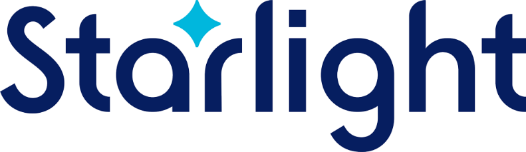 AMBASSADOR APPLICATIONName 													Address 												City 						 State 			 Zip 				Phone 													E-mail (required) 											Emergency Contact InformationName 								 Relationship 							Phone 								How did you hear about the Ambassador Program? 						Are you 18 years of age or older? YES / NOAre you retired or currently employed? 								 Are you able to meet the physical requirements to perform the job which includes walking distances and inclines, able to sit and stand for long lengths of time, good eyesight, work in all weather conditions and smile and engage with guests? 	YES / NOWill you be able to meet the requirement of working one evening of each Broadway production and two concerts? 	YES / NOWhat positions interest you the most? 	Ticket scanner	Usher	Guest Information Kiosk	Venue tours	Special Events	Horticulture	Recruitment & RetentionStarlight requires Ambassadors to wear a uniform of khaki pants, shorts or skirt and a light blue Ambassador Polo shirt. Starlight provides one shirt and gives you the option to purchase additional shirts or other gear available including long sleeve shirts and jackets.Shirt size:	S	M	L	XL	XXL	XXXLYES / NO 	Would you be interested in making a donation to Starlight? Donations can be in any amount from $5 and up. If yes, can we provide your contact information so that someone from our Philanthropy department can contact you?		YES/NOAt this time COVID vaccinations are mandated for employment at Starlight Theatre and you are asked to provide the verification card for your file. Are you fully vaccinated?  YES/NOIf not, will you be doing so prior to working at Starlight?  YES/NOThank you for your interest in our Ambassador program!